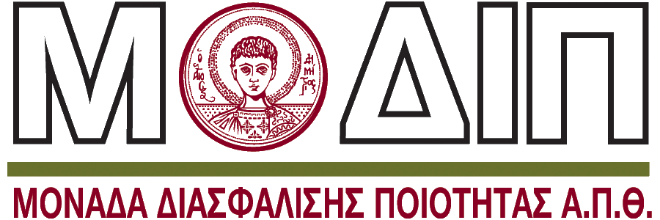 Τμήμα Οδοντιατρικής ΑΠΘΠρόγραμμα Μεταπτυχιακών ΣπουδώνΟδοντικής ΧειρουργικήςΜ2.3 Οδηγός Σπουδών του ΠΜΣ του τρέχοντος ακαδημαϊκού έτους (με το σύνολο των πιστωτικών μονάδων ECTS του ΠΜΣ και τα προσδοκώμενα μαθησιακά αποτελέσματα του ΠΜΣ) - GR01 /ΙΑΝΟΥΑΡΙΟΥ/ 2024Ειδικά ΜαθήματαΤα ειδικά μαθήματα του Π.Μ.Σ. ΟΔΧ Οδοντική Χειρουργική με τις αντίστοιχες πιστωτικές μονάδες εμφανίζονται στον Πίνακα  που ακολουθείΤα προσδοκώμενα μαθησιακά αποτελέσματα του ΠΜΣΠ από τα επιμέρους μαθήματα είναι τα ακόλουθα:Ερευνητική Μεθοδολογία - Επιστημονική Επικοινωνία Απόκτηση ικανότητας αξιολόγησης και κριτικής προσέγγισης της σύγχρονης βιβλιογραφίας που άπτεται του αντικειμένου της ειδίκευσης. Εκπαίδευση συγγραφής βιβλιογραφικών και συστηματικών ανασκοπήσεων  και ερευνητικών πρωτοκόλλων. Απόκτηση δυνατότητας τεκμηρίωσης και παρουσίασης κλινικών περιστατικών.Τεκμηρίωση κλινικών περιστατικώνΟ φοιτητής στο τέλος των μαθημάτων θα πρέπει να αναγνωρίζει τις εξειδικευμένες ανάγκες του ασθενούς από πλευράς Οδοντικής Χειρουργικής και να τις αντιμετωπίζει στο οδοντιατρείο. Αυτό προϋποθέτει ότι θα έχει τις κλινικές δεξιότητες ώστε να εφαρμόζει τα πρωτόκολλα βασικών αρχών οδοντικής χειρουργικής.Εργαστηριακή άσκηση οδοντικής χειρουργικήςΟι φοιτητές στο τέλος του μαθήματος είναι σε θέση να παρασκευάζουν όλου του τύπου τις κοιλότητες μικρού, μεσαίου και μεγάλου μεγέθους, να τοποθετούν τα κατάλληλα ουδέτερα στρώματα αν απαιτούνται και να εμφράσσουν τις κοιλότητες με το κατάλληλο εμφρακτικό υλικό (σύνθετη ρητίνη, αμάλγαμα ή υαλοϊονομερή κονία).Σύγκλειση στην κλινική πράξηΟ φοιτητής στο τέλος των μαθημάτων των σεμιναρίων πρέπει να γνωρίζει:Την ανατομία, ιστολογία, φυσιολογία και ανάπτυξη των ιστών που αποτελούν το στοματογναθικό σύστημα (ΣΓΣ).Τις ανατομικές και φυσιολογικές μεταβολές στο ΣΓΣ που συνδέονται με την απώλεια των δοντιών.Τις φυσιολογικές στατικές και τις οριακές θέσεις και κινήσεις της κάτω γνάθου.Τη φυσιολογική λειτουργία του ΣΓΣ και ιδιαίτερα την μάσηση, την κατάποση και την ομιλία. Τις βασικές αρχές και τους τύπους της σύγκλεισης.Την επίδραση της νωδότητας στις παραμέτρους της σύγκλεισης-διαχείριση της κατακόρυφης διάστασης σε νωδούς ασθενείς.Τα βασικά στοιχεία των περιοδοντικών ιστών- τραυματογόνο σύγκλειση.Τις ενδομυλικές αποκαταστάσεις και τη σύγκλειση.Τη σημασία της λειτουργικής διαμόρφωσης των μασητικών επιφανειών των οπισθίων δοντιών και της απόδοσης λειτουργικής σύγκλεισης.Κλινική παρακολούθηση ασθενών - Διδακτική εμπειρίαΠαρακολούθηση και κλινική εμπειρία των μεταπτυχιακών φοιτητών στην προπτυχιακή κλινική του εργαστηρίου της οδοντικής χειρουργικής.Οδοντική ΤερηδόναΕκπαίδευση πρωτοκόλλων αντιμετώπισης πολυτερηδονισμού, εκτεταμένης οδοντικής φθοράς (διαβρώσεις, αποτριβές, αποσπάσεις) και οδοντινικής υπερευαισθησίας.Απόκτηση γνώσεων προληπτικής οδοντιατρικής (Preventive Dentistry) για τις σύγχρονες τεχνικές επαναμεταλλικοποίησης των οδοντικών ιστών (φθόριο, sealants, βιοενεργές ύαλοι, CPP-ACP, νανο-υδροξυαπατίτης κτλ).Διάγνωση - Σχέδιο Θεραπείας ΙΟ φοιτητής αναμένεται ότι στα πλαίσια του μαθήματος: 1.Θα γνωρίζει τη Διαγνωστική Μεθοδολογία 2.Θα έχει εξοικειωθεί με τη συλλογή των ευρημάτων από το ιστορικό και την κλινική εξέταση 3.Θα έχει κατανοήσει τη σημασία των συμπληρωματικών εξετάσεων 4.Θα έχει εξασκηθεί στην ερμηνεία και ανάλυση των ευρημάτων από το ιστορικό, την κλινική εξέταση και τις συμπληρωματικές εξετάσεις 5.Θα έχει καλλιεργήσει την ικανότητα επεξεργασίας των ευρημάτων και τη διαμόρφωση Διαφορικής ΔιάγνωσηςΥλικά - Τεχνικές Άμεσων ΑποκαταστάσεωνΟι φοιτητές στο τέλος του μαθήματος είναι σε θέση να επιλέγουν και να εφαρμόζουν την κατάλληλη τεχνική για την αντιμετώπιση οδοντικών βλαβών καθώς και μη τερηδονικών οδοντικών βλαβών και να αποκαθιστούν αισθητικά τα πρόσθια δόντια με άμεσες αποκαταστάσεις. Επίσης, θα γνωρίζουν όλο το εύρος των υλικών αποκατάστασηςΕρευνητική Μεθοδολογία - Επιστημονική Επικοινωνία ΙΙΕκπαίδευση συγγραφής και παρουσίασης ανακοινώσεων (ελεύθερων και επιτοίχιων) σε συνέδρια.Εισαγωγή στην έρευνα και εκπόνηση μιας ερευνητικής διπλωματικής διατριβής που θα συνοδεύεται με μια δημοσίευση σε διεθνώς αναγνωρισμένο επιστημονικό περιοδικό σε συνεργασία με κάποιο μέλος ΔΕΠ.Εκπαίδευση διδασκαλίας σε προπτυχιακούς φοιτητές.Κριτική βιβλιογραφική ανασκόπησηΕπιδιωκόμενοι στόχοι: Μετά από συνεχή και ενεργητική συμμετοχή στο μάθημα ο/η φοιτητής/τρια θα πρέπει να μπορεί να διαβάζει και να καταλαβαίνει δημοσιευμένες εργασίες και να εκτιμά τη χρησιμότητα και πιθανή εφαρμογή των αποτελεσμάτων τους. Να γνωρίζει τις βασικές αρχές ερευνητικού σχεδιασμού και να αποκτήσει τις απαραίτητες δεξιότητες για τη συλλογή, ανάλυση και ερμηνεία των δεδομένων. Να είναι ικανός να επιλέγει ποσοτικές και ποιοτικές μεθόδους ανάλυσης, να γνωρίζει να επιλέγει τις απαραίτητες μεθόδους ανάλυσης των δεδομένων και να αποκτήσει οικειότητα στην ανάλυση δεδομένων με τη βοήθεια λογισμικών βιοστατιστικής και συγκεκριμένα το SPSS.Κλινική παρακολούθηση ασθενών - Διδακτική εμπειρίαΕφαρμογή της γνώσης στην πράξη, Λήψη αποφάσεων, Ομαδική εργασία, Σεβασμός στηδιαφορετικότητα και στην πολυπολιτισμικότητα, Επίδειξη κοινωνικής, επαγγελματικής καιηθικής υπευθυνότητας και ευαισθησίας σε θέματα φύλου, Προαγωγή της ελεύθερης,δημιουργικής και επαγωγικής σκέψης.Υλικά - Τεχνικές άμεσων αισθητικών συντηρητικών αποκαταστάσεων - Κλινική εφαρμογήΟι φοιτητές στο τέλος του μαθήματος είναι σε θέση να επιλέγουν και να εφαρμόζουν την κατάλληλη τεχνική για την αντιμετώπιση οδοντικών βλαβών καθώς και μη τερηδονικών οδοντικών βλαβών και να αποκαθιστούν αισθητικά τα πρόσθια δόντια με άμεσες αποκαταστάσεις. Επίσης, θα γνωρίζουν όλο το εύρος των υλικών αποκατάστασης.Διάγνωση - Σχέδιο Θεραπείας ΙΙΟ φοιτητής αναμένεται ότι στα πλαίσια του μαθήματος: 1.Θα γνωρίζει τη Διαγνωστική Μεθοδολογία 2.Θα έχει εξοικειωθεί με τη συλλογή των ευρημάτων από το ιστορικό και την κλινική εξέταση 3.Θα έχει κατανοήσει τη σημασία των συμπληρωματικών εξετάσεων 4.Θα έχει εξασκηθεί στην ερμηνεία και ανάλυση των ευρημάτων από το ιστορικό, την κλινική εξέταση και τις συμπληρωματικές εξετάσεις 5.Θα έχει καλλιεργήσει την ικανότητα επεξεργασίας των ευρημάτων και τη διαμόρφωση Διαφορικής Διάγνωσης. Εισαγωγή στη διαγνωστική μεθοδολογια,σημειολογια δοντιων ,μεσα κλινικηςεξετασης,σημειολογια βλεννογονου,κλινικη εξεταση προσωπου-τραχηλου,πονος στοματογναθικουσυστηματος, πονος μη οδοντικης αιτιολογιας ιατρικο ιστορικο γενικη υγεια, οδοντιατρικοιστορικο,ακτινογραφικες εξετασεις, εκδηλωσεις συστηματικων νοσηματων στη στοματικηκοιλοτητα,γενικη υγεια και πως επηρεαζει το σχεδιο θεραπειας, σχεδιο θεραπειας και σειραπρογραμματισμου οδοντιατρικων πραξεων.Οδοντιατρικές εφαρμογές Laser IΚατανόηση της φύσης και φυσικής των ακτίνων Laser- Κατανόηση της ασφαλούς χρήσης των ακτίνων Laser- Κατανόηση των αλληλεπιδράσεων των ακτίνων Laser με τους μαλακούς και τους σκληρούς ιστούς- Κατανόηση των κλινικών εφαρμογών των Laser στην οδοντιατρική κλινική πράξη. Σκοπός του μεταπτυχιακού προγράμματος είναι η εισαγωγή στα οδοντιατρικά laser. Με το πρόγραμμα αυτό, οι φοιτητές θα αποκτούν βασικές γνώσεις πάνω στη φυσική και τις βασικές αρχές λειτουργία των σύγχρονων συσκευών laser. Θα δοθεί έμφαση στην ασφάλεια των συσκευών αυτών και στις κλινικές εφαρμογές τους. Τέλος θα μπορούν να παρακολουθήσουν δια ζώσης κλινικές εφαρμογές σε ασθενείς. ΕΞΑΜΙΝΙΑΙΑ ΔΙΑΡΘΡΩΣΗ ΜΑΘΗΜΑΤΩΝ1.Βασικές αρχές – Φυσική των laser (1)2.Βασικές αρχές – Φυσική των laser (2)3.Ηλεκτρομαγνητικό πεδίο – Μήκη κύματος4.Ηλεκτρομαγνητικό πεδίο – Μήκη κύματος. Από τι αποτελείται ένα laser5.Ασφάλεια των laser (1)6.Ασφάλεια των laser (2)7.Διοδικά laser8.Nd:YAG laser9.Laser Ερβίου (Er:yag, Er,Cr:YSGG)10.Παρουσίαση βιβλιογραφίας11.Κλινικές εφαρμογές οδοντιατρικών laser (1)12.Κλινικές εφαρμογές οδοντιατρικών laser (2)13.Κλινικές εφαρμογές οδοντιατρικών laser (3)Κλινική άσκησηΆσκηση των μεταπτυχιακών φοιτητών στην κλινική της οδοντικής χειρουργικής και αντιμετώπιση περιστατικών οδοντικής χειρουργικής και συντηρητικών αισθητικών αποκαταστάσεων.Κλινική παρακολούθηση ασθενών - Διδακτική εμπειρίαΜετά από συνεχή και ενεργητική συμμετοχή στο μάθημα ο/η φοι- τητής/τρια θα πρέπει να μπορεί να διαβάζει και να καταλαβαίνει δημοσιευμένες εργασίες και να εκτιμά τη χρησιμότητα και πιθανή εφαρμογή των αποτελεσμάτων τους. Να γνωρίζει τις βασικές αρχές ερευνητικού σχεδιασμού και να αποκτήσει τις απαραίτητες δεξιότητες για τη συλλογή, ανάλυση και ερμηνεία των δεδομένων. Να είναι ικανός να επιλέγει ποσοτικές και ποιοτικές μεθόδους ανάλυσης, να γνωρίζει να επιλέγει τις απαραίτητες μεθόδους ανάλυσης των δεδομένων και να αποκτήσει οικειότητα στην ανάλυση δεδομένων με τη βοήθεια λογισμικών βιοστατιστικής και συγκεκριμένα το SPSS.Υλικά - Τεχνικές έμμεσων αποκαταστάσεωνΟι φοιτητές στο τέλος του μαθήματος είναι σε θέση να επιλέγουν και να εφαρμόζουν την κατάλληλη τεχνική για την αντιμετώπιση οδοντικών βλαβών καθώς και μη τερηδονικών οδοντικών βλαβών και να αποκαθιστούν αισθητικά τα πρόσθια δόντια με έμμεσες αποκαταστάσεις. Επίσης, θα γνωρίζουν όλο το εύρος των υλικών αποκατάστασης.Σχέδιο θεραπείας ΙΙΙ - Παρουσίαση κλινικών περιστατικώνΟ φοιτητής αναμένεται ότι στα πλαίσια του μαθήματος: 1.Θα γνωρίζει τη Διαγνωστική Μεθοδολογία 2.Θα έχει εξοικειωθεί με τη συλλογή των ευρημάτων από το ιστορικό και την κλινική εξέταση 3.Θα έχει κατανοήσει τη σημασία των συμπληρωματικών εξετάσεων 4.Θα έχει εξασκηθεί στην ερμηνεία και ανάλυση των ευρημάτων από το ιστορικό, την κλινική εξέταση και τις συμπληρωματικές εξετάσεις 5.Θα έχει καλλιεργήσει την ικανότητα επεξεργασίας των ευρημάτων και τη διαμόρφωση Διαφορικής ΔιάγνωσηςΟδοντιατρικές εφαρμογές Laser IIΚατανόηση της φύσης και φυσικής των ακτίνων Laser- Κατανόηση της ασφαλούς χρήσης των ακτίνων Laser- Κατανόηση των αλληλεπιδράσεων των ακτίνων Laser με τους μαλακούς και τους σκληρούς ιστούς- Κατανόηση των κλινικών εφαρμογών των Laser στην οδοντιατρική κλινική πράξη-Κλινική πράξη σε περιστατικά. Σκοπός του αυτού μαθήματος είναι η εξειδικευμένη εμβάθυνση στα οδοντιατρικά laser. Με το πρόγραμμα αυτό, οι φοιτητές θα αποκτούν βασικές γνώσεις πάνω στη φυσική και τις βασικές αρχές λειτουργία των σύγχρονων συσκευών laser. Θα δοθεί έμφαση στην ασφάλεια των συσκευών αυτών και στις κλινικές εφαρμογές τους. Τέλος θα μπορούν να παρακολουθήσουν δια ζώσης κλινικές εφαρμογές σε ασθενείς. ΕΞΑΜΙΝΙΑΙΑ ΔΙΑΡΘΡΩΣΗ ΜΑΘΗΜΑΤΩΝ1.Βασικές αρχές – Φυσική των laser (1)2.Βασικές αρχές – Φυσική των laser (2)3.Ηλεκτρομαγνητικό πεδίο – Μήκη κύματος4.Ηλεκτρομαγνητικό πεδίο – Μήκη κύματος. Από τι αποτελείται ένα laser5.Ασφάλεια των laser (1)6.Ασφάλεια των laser (2)7.Διοδικά laser8.Nd:YAG laser9.Laser Ερβίου (Er:yag, Er,Cr:YSGG)10.Παρουσίαση βιβλιογραφίας11.Κλινικές εφαρμογές οδοντιατρικών laser (1)12.Κλινικές εφαρμογές οδοντιατρικών laser (2)13.Κλινικές εφαρμογές οδοντιατρικών laser.Ερευνητικό στάδιο διπλωματικής εργασίας ΙΕκπαίδευση εκπόνησης του πειραματικού μέρους μιας ερευνητικής εργασίας.Εισαγωγή στις θεωρητικές έννοιες της έρευνας και της καινοτομίας.Κλινική παρακολούθηση ασθενών - Διδακτική εμπειρίαΠαρακολούθηση και συνεπικουρία στην κλινική του προπτυχιακού τμήματος.Υλικά - Τεχνικές αποκαταστάσεων CAD/CAM IΜετά το τέλος των μαθημάτων ο μεταπτυχιακός φοιτητής θα πρέπει:1.Να έχει αποκτήσει τις απαραίτητες γνώσεις για τα σύγχρονα συστήματα κατασκευής αποκαταστάσεων2.Να γνωρίζει τις εφαρμογές των συστημάτων αυτών και τις διαφορές τους ώστε να είναι σε θέση να επιλέξει το κατάλληλο σύστημα στην κλινική πράξη3.Να γνωρίζει τα υλικά που είναι διαθέσιμα με τα συστήματα αυτά και τα χαρακτηριστικά τους4.Να γνωρίζει τους κανόνες επιλογή περιστατικών κατάλληλων για αποκατάσταση με συστήματα CAD/CAM5.Να έχει εξοικειωθεί με τα στάδια αποκατάστασης δοντιών με συστήματα CAD/CAM (κανόνες παρασκευής κοιλοτήτων δοντιών, στάδια αποτύπωσης/σχεδιασμού αποκατάστασης/ κατασκευή αποκατάστασης, κανόνες συγκόλλησης αποκαταστάσεων CAD/CAM)6.Να είναι σε θέση να αξιολογήσει το θεραπευτικό αποτέλεσμαΣχέδιο θεραπείας IV - Παρουσίαση κλινικών περιστατικώνΟ φοιτητής αναμένεται ότι στα πλαίσια του μαθήματος: 1.Θα γνωρίζει τη Διαγνωστική Μεθοδολογία 2.Θα έχει εξοικειωθεί με τη συλλογή των ευρημάτων από το ιστορικό και την κλινική εξέταση 3.Θα έχει κατανοήσει τη σημασία των συμπληρωματικών εξετάσεων 4.Θα έχει εξασκηθεί στην ερμηνεία και ανάλυση των ευρημάτων από το ιστορικό, την κλινική εξέταση και τις συμπληρωματικές εξετάσεις 5.Θα έχει καλλιεργήσει την ικανότητα επεξεργασίας των ευρημάτων και τη διαμόρφωση Διαφορικής Διάγνωσης.Οδοντιατρικές εφαρμογές κλινικής μικροσκοπίας ΙΟ φοιτητής αναμένεται ότι στα πλαίσια του μαθήματος: 1.Θα γνωρίζει το θεωρητικό υπόβαθρο για την χρήση των μικροσκοπίων στην οδοντιατρική 2.Θα έχει εξοικειωθεί με τη πρακτική χρήση των μικροσκοπίων για τις οδοντιατρικές πράξεις 3.Θα έχει εξασκηθεί στην χρήση των μικροσκοπίων στην κλινική πράξηΕρευνητικό στάδιο διπλωματικής εργασίας ΙΙΜε την επιτυχή ολοκλήρωση του μαθήματος, οι φοιτητές θα είναι σε θέση να πραγματοποιήσουν μια ερευνητική εργασία, να διδάξουν σε προπτυχιακό επίπεδο και να συγγράψουν τη διπλωματική τους διατριβή.Υλικά - Τεχνικές αποκαταστάσεων CAD/CAM IIΜετά το τέλος των μαθημάτων ο μεταπτυχιακός φοιτητής θα πρέπει:Να έχει αποκτήσει τις απαραίτητες γνώσεις για τα σύγχρονα συστήματα κατασκευής αποκαταστάσεων.Να γνωρίζει τις εφαρμογές των συστημάτων αυτών και τις διαφορές τους ώστε να είναι σε θέση να επιλέξει το κατάλληλο σύστημα στην κλινική πράξη.Να γνωρίζει τα υλικά που είναι διαθέσιμα με τα συστήματα αυτά και τα χαρακτηριστικά τους.Να γνωρίζει τους κανόνες επιλογή περιστατικών κατάλληλων για αποκατάσταση με συστήματα CAD/CAM.Να έχει εξοικειωθεί με τα στάδια αποκατάστασης δοντιών με συστήματα CAD/CAM (κανόνες παρασκευής κοιλοτήτων δοντιών, στάδια αποτύπωσης/σχεδιασμού αποκατάστασης/ κατασκευή αποκατάστασης, κανόνες συγκόλλησης αποκαταστάσεων CAD/CAM. Να είναι σε θέση να αξιολογήσει το θεραπευτικό αποτέλεσμα.Σχέδιο θεραπείας V - Παρουσίαση κλινικών περιστατικών.Εφαρμογή των σύγχρονων επανορθωτικών τεχνικών ελάχιστης ή μη παρέμβασης για την άμεση θεραπεία και αποκατάσταση βλαβών των σκληρών οδοντικών ιστών (σύνθετες ρητίνες, υαλοϊονομερείς κονίες, ενδοριζικοί άξονες, ενισχυτικές ίνες).Εφαρμογή όλων των σύγχρονων  επανορθωτικών τεχνικών ελάχιστης ή μη παρέμβασης για την έμμεση θεραπεία και αποκατάσταση βλαβών των σκληρών οδοντικών ιστών (ένθετα, επένθετα, endocrowns σύνθετων ρητινών ή πορσελάνης).Απόκτηση ικανότητας σχεδιασμού του χαμόγελου και διαχείρησης  της αισθητικής ζώνης (άμεσες-έμμεσες όψεις σύνθετης ρητίνης, όψεις πορσελάνης).Απόκτηση ικανότητας συνολικής αντιμετώπισης προβλημάτων που αφορούν την αισθητική του χαμόγελου αλλά και τη λειτουργία του στοματογναθικού συστήματος στα πλαίσια της ελάχιστα παρεμβατικής Οδοντιατρικής.Εκπαίδευση τεχνικών οδοντικής λεύκανσης ζωντανών δοντιών στο σπίτι ή στο ιατρείο με laser ή χωρίς και άπολφων δοντιών.Εκπαίδευση χειρισμού laser μαλακών (διοδικά) και σκληρών (Er:YAG και Er,Cr:YSGG) οδοντικών ιστών.Εκπαίδευση στην ψηφιακή οδοντιατρική με τη χρήση της τεχνολογίας CAD/CAM και 3D printer.Εκπαίδευση χειρισμού κλινικών μικροσκοπίων.Εκπαίδευση τεχνικών αντιμετώπισης οδοντινικής υπερευαισθησίας (laser, αεροαποτριβή με bioglass κτλ).Εκπαίδευση αντιμετώπισης οδοντικών δυσχρωμιών με σύγχρονες τεχνικές (μικροαποτριβή, διαπότιση με υγρή ρητίνη, αεροαποτριβή κτλ).Αντιμετώπιση περιστατικών πολυτερηδονισμού και εκτεταμένης οδοντικής φθοράς.Οδοντιατρικές εφαρμογές κλινικής μικροσκοπίας ΙΙΟ φοιτητής αναμένεται ότι στα πλαίσια του μαθήματος: 1.Θα γνωρίζει το θεωρητικό υπόβαθρο για την χρήση των μικροσκοπίων στην οδοντιατρική 2.Θα έχει εξοικειωθεί με τη πρακτική χρήση των μικροσκοπίων για τις οδοντιατρικές πράξεις 3.Θα έχει εξασκηθεί στην χρήση των μικροσκοπίων στην κλινική πράξη.Συγγραφή μεταπτυχιακής διπλωματικής εργασίαςΕφαρμογή των θεωρητικών γνώσεων στην πράξη. Μελέτη διεθνούς βιβλιογραφίας. Ανάπτυξη ερευνητικού πρωτοκόλλου. Μέθοδοι στατιστικού ελέγχου. Διαμόρφωση πιλοτικού πειράματος.ΕΙΔΙΚΑ ΜΑΘΗΜΑΤΑ 
Specialty Curriculum ΕΙΔΙΚΑ ΜΑΘΗΜΑΤΑ 
Specialty Curriculum ΕΙΔΙΚΑ ΜΑΘΗΜΑΤΑ 
Specialty Curriculum ΕΙΔΙΚΑ ΜΑΘΗΜΑΤΑ 
Specialty Curriculum ΕΙΔΙΚΑ ΜΑΘΗΜΑΤΑ 
Specialty Curriculum ΕΙΔΙΚΑ ΜΑΘΗΜΑΤΑ 
Specialty Curriculum ΕΙΔΙΚΑ ΜΑΘΗΜΑΤΑ 
Specialty Curriculum ΕΙΔΙΚΑ ΜΑΘΗΜΑΤΑ 
Specialty Curriculum ΕΙΔΙΚΑ ΜΑΘΗΜΑΤΑ 
Specialty Curriculum ΕΙΔΙΚΑ ΜΑΘΗΜΑΤΑ 
Specialty Curriculum ΕΙΔΙΚΑ ΜΑΘΗΜΑΤΑ 
Specialty Curriculum ΕΙΔΙΚΑ ΜΑΘΗΜΑΤΑ 
Specialty Curriculum ΚΩΔΙΚΟΣ
CODEΜΑΘΗΜΑ
COURSEΕCTSΦόρτος εργ/εβδ.Υπεύθυνος/-η
μαθήματοςΔιδάσκοντες Α΄ ΕΞΑΜΗΝΟ – 1st Semester  Α΄ ΕΞΑΜΗΝΟ – 1st Semester  Α΄ ΕΞΑΜΗΝΟ – 1st Semester  Α΄ ΕΞΑΜΗΝΟ – 1st Semester  Α΄ ΕΞΑΜΗΝΟ – 1st Semester  Α΄ ΕΞΑΜΗΝΟ – 1st Semester ΟDX-S0101 Βιοστατιστική 
378 Κοσμάς ΤολίδηςΒασίλης ΚαραγιάννηςΟDX-S0102Βιολογία Οδοντικών Ιστών (ΘΕΩΡΙΑ)5130Κοσμάς ΤολίδηςΧρήστος ΓκόγκοςΟDX-S0103Ερευνητική μεθοδολογία  4104Δημήτρης ΔιονυσόπουλοςΠαντελεήμων ΚούροςΠέτρος ΜουρούζηςΣωτηρία ΔαβιδοπούλουΟDX-S0104Μελέτη και τεκμηρίωση κλινικών περιστατικών  4104Παντελής ΚούροςΠαντελεήμων ΚούροςΠέτρος ΜουρούζηςΣωτηρία ΔαβιδοπούλουΟDX-S0105Βιοϋλικά  6156Ελισάβετ ΚουλαουζίδουΕλισάβετ ΚουλαουζίδουΟDX-L0106Εργαστηριακή άσκηση οδοντικής Χειρουργικής 5130Όλγα ΓερασιμίδουΠαντελεήμων ΚούροςΣωτηρία ΔαβιδοπούλουΟDX-C0107Κλινική παρακολούθηση ασθενών -  Διδακτική εμπειρία 3 78Όλγα ΓερασιμίδουΠαντελεήμων ΚούροςΔημήτρης ΔιονυσόπουλοςΣωτηρία ΔαβιδοπούλουΣύνολο/Total 30 Β΄ ΕΞΑΜΗΝΟ – 2nd Semester  Β΄ ΕΞΑΜΗΝΟ – 2nd Semester  Β΄ ΕΞΑΜΗΝΟ – 2nd Semester  Β΄ ΕΞΑΜΗΝΟ – 2nd Semester  Β΄ ΕΞΑΜΗΝΟ – 2nd Semester  Β΄ ΕΞΑΜΗΝΟ – 2nd Semester  ΟDX-S0201Σύγκλειση στην κλινική πράξη6 156Πέτρος ΜουρούζηςΠαντελεήμων ΚούροςΠέτρος ΜουρούζηςΣωτηρία Δαβιδοπούλου ΟDX-S0202Οδοντική Τερηδόνα    6156Δημήτρης ΔιονυσόπουλοςΣωτηρία Δαβιδοπούλου ΟDX-S0203Διάγνωση - Σχέδιο Θεραπείας 1 4104Παντελής ΚούροςΠαντελεήμων ΚούροςΠέτρος ΜουρούζηςΣωτηρία Δαβιδοπούλου ΟDX-S0204Τεχνικές Άμεσων αποκαταστάσεων  4104Σωτηρία ΔαβιδοπούλουΠαντελεήμων ΚούροςΠέτρος ΜουρούζηςΠαντελεήμων Κούρος ΟDX-S0205Βιοσυμβατότητα αποκαταστατικών υλικών 4104Ελισάβετ Κουλαουζίδου ΟDX-S0206Κριτική βιβλιογραφική ανασκόπηση 14104Πέτρος ΜουρούζηςΠαντελεήμων ΚούροςΔημήτρης ΔιονυσόπουλοςΣωτηρία Δαβιδοπούλου ΟDX-C0207Κλινική παρακολούθηση ασθενών – Διδακτική εμπειρία2 52Σωτηρία Δαβιδοπούλου Παντελεήμων ΚούροςΠέτρος ΜουρούζηςΣύνολο/Total 30 Γ΄ ΕΞΑΜΗΝΟ – 3rd Semester  Γ΄ ΕΞΑΜΗΝΟ – 3rd Semester  Γ΄ ΕΞΑΜΗΝΟ – 3rd Semester  Γ΄ ΕΞΑΜΗΝΟ – 3rd Semester  Γ΄ ΕΞΑΜΗΝΟ – 3rd Semester  Γ΄ ΕΞΑΜΗΝΟ – 3rd Semester  ΟDX-S0301Οδοντιατρικές εφαρμογές Laser  3 78 Κοσμάς ΤολίδηςDimitris StrakasODX-S0302Τεχνικές Έμμεσων αποκαταστάσεων 378 Πέτρος ΜουρούζηςΔημήτρης ΔιονυσόπουλοςΠέτρος ΜουρούζηςΠαντελεήμων ΚούροςODX-S0303Διάγνωση - Σχέδιο Θεραπείας 24 104Παντελής ΚούροςΔημήτρης ΣτράκαςODX-S0304Κριτική βιβλιογραφική ανασκόπηση 24104Δημήτρης ΔιονυσόπουλοςΠαντελεήμων ΚούροςΠέτρος ΜουρούζηςΣωτηρία ΔαβιδοπούλουODX-C0305Κλινική άσκηση10260Πέτρος ΜουρούζηςΠαντελεήμων ΚούροςΔημήτρης ΔιονυσόπουλοςΣωτηρία ΔαβιδοπούλουODX-C0306Κλινική παρακολούθηση ασθενών – Διδακτική εμπειρία6  156Πέτρος ΜουρούζηςΠαντελεήμων ΚούροςΔημήτρης ΔιονυσόπουλοςΣωτηρία ΔαβιδοπούλουΣύνολο/Total30 Δ΄ ΕΞΑΜΗΝΟ – 4th Semester  Δ΄ ΕΞΑΜΗΝΟ – 4th Semester  Δ΄ ΕΞΑΜΗΝΟ – 4th Semester  Δ΄ ΕΞΑΜΗΝΟ – 4th Semester  Δ΄ ΕΞΑΜΗΝΟ – 4th Semester  Δ΄ ΕΞΑΜΗΝΟ – 4th Semester ODX-S0401Τεχνικές αποκαταστάσεων CAD/CAM5130Πέτρος ΜουρούζηςΠέτρος ΜουρούζηςΔημήτρης ΔιονυσόπουλοςΣωτηρία ΔαβιδοπούλουODX-S0402Οδοντιατρικές εφαρμογές κλινικής μικροσκοπίας252Παντελεήμων Κούρος Δημήτρης ΔιονυσόπουλοςΠέτρος ΜουρούζηςΣωτηρία ΔαβιδοπούλουODX-S0403Διάγνωση – Σχέδιο θεραπείας 3 5130Πέτρος ΜουρούζηςΔημήτρης ΣτράκαςODX-S0404Κριτική βιβλιογραφική ανασκόπηση 34104Δημήτρης ΔιονυσόπουλοςΠαντελεήμων ΚούροςΠέτρος ΜουρούζηςΣωτηρία ΔαβιδοπούλουODX-C0405Κλινική άσκηση10260Όλγα ΓερασιμίδουΠαντελεήμων ΚούροςΠέτρος ΜουρούζηςΔημήτρης ΔιονυσόπουλοςODX-C0406Κλινική παρακολούθηση ασθενών – Διδακτική εμπειρία 6156Σωτηρία Δαβιδοπούλου Παντελεήμων ΚούροςΔημήτρης ΔιονυσόπουλοςΣύνολο/Total30 Ε΄ ΕΞΑΜΗΝΟ – 5th Semester  Ε΄ ΕΞΑΜΗΝΟ – 5th Semester  Ε΄ ΕΞΑΜΗΝΟ – 5th Semester  Ε΄ ΕΞΑΜΗΝΟ – 5th Semester  Ε΄ ΕΞΑΜΗΝΟ – 5th Semester  Ε΄ ΕΞΑΜΗΝΟ – 5th Semester  ODX-S0501Κριτική βιβλιογραφική ανασκόπηση 4 4 104Δημήτρης ΔιονυσόπουλοςΠαντελεήμων ΚούροςΠέτρος ΜουρούζηςΣωτηρία Δαβιδοπούλου ODX-S0502Διπλωματική εργασία (ΕΡΕΥΝΑ) 10 260Δημήτρης ΔιονυσόπουλοςΣωτηρία ΔαβιδοπούλουΠέτρος ΜουρούζηςODX-C0503Κλινική άσκηση 10 260Όλγα ΓερασιμίδουΔημήτρης ΔιονυσόπουλοςΠέτρος ΜουρούζηςΣωτηρία ΔαβιδοπούλουODX-C0504Κλινική παρακολούθηση ασθενών – Διδακτική εμπειρία 6 156Πέτρος ΜουρούζηςΠαντελεήμων ΚούροςΔημήτρης ΔιονυσόπουλοςΣωτηρία ΔαβιδοπούλουΣύνολο/Total30 ΣΤ΄ ΕΞΑΜΗΝΟ – 6th Semester  ΣΤ΄ ΕΞΑΜΗΝΟ – 6th Semester  ΣΤ΄ ΕΞΑΜΗΝΟ – 6th Semester  ΣΤ΄ ΕΞΑΜΗΝΟ – 6th Semester  ΣΤ΄ ΕΞΑΜΗΝΟ – 6th Semester  ΣΤ΄ ΕΞΑΜΗΝΟ – 6th Semester ODX-S0601Κριτική βιβλιογραφική ανασκόπηση 55 130Πέτρος ΜουρούζηςΠέτρος ΜουρούζηςODX-S0602Διπλωματική Εργασία10260Δημήτρης ΔιονυσόπουλοςΠαντελεήμων ΚούροςΠέτρος ΜουρούζηςΣωτηρία ΔαβιδοπούλουODX-C0603Κλινική άσκηση5130Όλγα ΓερασιμίδουΠαντελεήμων ΚούροςΔημήτρης ΔιονυσόπουλοςΠέτρος ΜουρούζηςODX-C0604Κλινική παρακολούθηση ασθενών – Διδακτική εμπειρία 5130Σωτηρία ΔαβιδοπούλουΠαντελεήμων ΚούροςΠέτρος ΜουρούζηςΔημήτρης ΔιονυσόοπουλοςODX-S0605Αξιολόγηση κλινικών περιστατικών5130 Ελισάβετ ΚουλαουζίδουΠαντελεήμων ΚούροςΔημήτρης ΔιονυσόπουλοςΣωτηρία ΔαβιδοπούλουΣύνολο/Total30ΣΥΝΟΛΟ ΠΙΣΤΩΤΙΚΩΝ ΜΟΝΑΔΩΝ
TOTAL ECTS 180